Структура МАНОУ СОШ №25 МО Кореновский район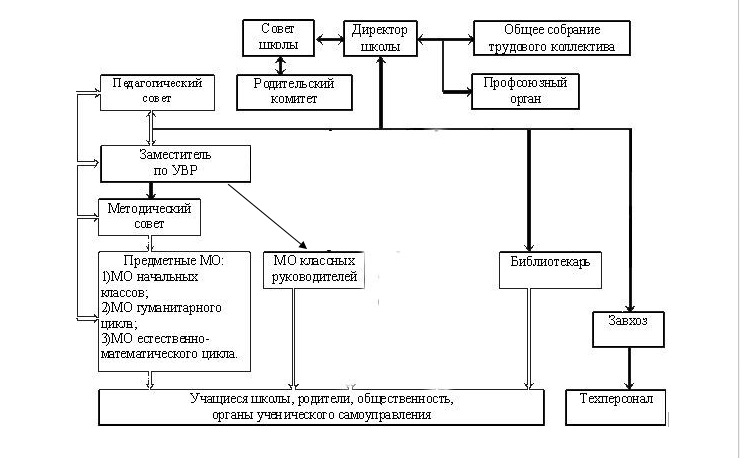 